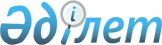 О внесении изменений в приказ Министра образования и науки Республики Казахстан от 5 июня 2015 года № 361 "Об утверждении регламентов государственных услуг, оказываемых в сфере семьи и детей"
					
			Утративший силу
			
			
		
					Приказ и.о. Министра образования и науки Республики Казахстан от 12 мая 2017 года № 216. Зарегистрирован в Министерстве юстиции Республики Казахстан 15 июня 2017 года № 15222. Утратил силу приказом Министра образования и науки Республики Казахстан от 24 апреля 2020 года № 158
      Сноска. Утратил силу приказом Министра образования и науки РК от 24.04.2020 № 158 (вводится в действие по истечении десяти календарных дней после дня его первого официального опубликования).
      В соответствии с подпунктом 2) статьи 10 Закона Республики Казахстан от 15 апреля 2013 года "О государственных услугах" ПРИКАЗЫВАЮ:
      1. Внести в приказ Министра образования и науки Республики Казахстан от 5 июня 2015 года № 361 "Об утверждении регламентов государственных услуг, оказываемых в сфере семьи и детей" (зарегистрирован в Реестре государственной регистрации нормативных правовых актов Республики Казахстан за № 11574, опубликованный в информационно-правовой системе "Әділет" 14 июля 2015 года) следующие изменения:
      в регламенте государственной услуги "Аккредитация агентства по усыновлению", утвержденном указанным приказом:
      пункт 1 изложить в следующей редакции:
      "1. Государственная услуга "Аккредитация агентства по усыновлению" (далее – государственная услуга) оказывается Комитетом по охране прав детей Министерства образования и науки Республики Казахстан (далее – услугодатель)";
      заголовок главы 4 изложить в следующей редакции: 
      "4. Описание порядка взаимодействия с Государственной корпорацией и (или) иными услугодателями, а также порядка использования информационных систем в процессе оказания государственной услуги";
      пункт 10 изложить в следующей редакции:
      "10. Оказание данной государственной услуги через Государственную корпорацию и (или) иными услугодателями, а также порядка использования информационных систем не предусмотрены.";
      регламент государственной услуги "Продление срока аккредитации агентства по усыновлению", утвержденный указанным приказом изложить в редакции согласно приложению к настоящему приказу.
      2. Комитету по охране прав детей Министерства образования и науки Республики Казахстан (Ерсаинов Е.Е.) в установленном законодательством порядке обеспечить:
      1) государственную регистрацию настоящего приказа в Министерстве юстиции Республики Казахстан;
      2) в течение десяти календарных дней со дня государственной регистрации настоящего приказа в Министерстве юстиции Республики Казахстан направление копий настоящего приказа в периодические печатные издания для официального опубликования, а также в республиканское государственное предприятие на праве хозяйственного ведения "Республиканский центр правовой информации" Министерства юстиции Республики Казахстан для внесения в Эталонный контрольный банк нормативных правовых актов Республики Казахстан;
      3) размещение настоящего приказа на интернет-ресурсе Министерства образования и науки Республики Казахстан;
      4) в течение десяти рабочих дней после государственной регистрации настоящего приказа в Министерстве юстиции Республики Казахстан представление в Департамент юридической службы и международного сотрудничества Министерства образования и науки Республики Казахстан сведений об исполнении мероприятий, предусмотренных подпунктами 1), 2) и 3) настоящего пункта.
      3. Контроль за исполнением настоящего приказа возложить на вице-министра образования и науки Республики Казахстан Асылову Б.А.
      4. Настоящий приказ вводится в действие по истечении десяти календарных дней после дня его первого официального опубликования. Регламент государственной услуги
"Продление срока аккредитации агентства по усыновлению" Глава 1. Общие положения
      1. Государственная услуга "Продление срока аккредитации агентства по усыновлению" (далее – государственная услуга) оказывается Комитетом по охране прав детей Министерства образования и науки Республики Казахстан (далее – услугодатель). 
      Прием заявлений и выдача результатов оказания государственной услуги осуществляются через некоммерческое акционерное общество Государственная корпорация "Правительство для граждан" (далее – Государственная корпорация)".
      2. Форма оказания государственной услуги – бумажная.
      3. Результат оказываемой государственной услуги - мотивированное решение о продлении срока аккредитации услугополучателя либо об отказе в продлении срока аккредитации по основаниям, предусмотренным пунктом 10 Стандарта государственной услуги "Продление срока аккредитации агентства по усыновлению", утвержденного приказом Министра образования и науки Республики Казахстан от 13 апреля 2015 года № 198 (зарегистрированный в Реестре государственной регистрации нормативных правовых актов Республики Казахстан под № 11184) (далее - Стандарт). Глава 2. Описание порядка действий структурных подразделений (работников) услугодателя в процессе оказания государственной услуги
      4. Основанием для начала процедуры (действия) по оказанию государственной услуги является предоставление услугополучателем необходимого перечня документов, предусмотренных пунктом 9 Стандарта.
      5. Содержание каждой процедуры (действий), входящие в состав процесса оказания государственной услуги:
      процесс 1 – прием и регистрация услугодателем документов услугополучателя в канцелярии в течение 1 (одного) рабочего дня;
      процесс 2 – рассмотрение услугодателем заявление услугополучателя на соответствие требованиям и основаниям для продления срока аккредитации агентства в течение 10 (десяти) рабочих дней; 
      процесс 3 – принятие услугодателем мотивированного решения о продлении срока аккредитации агентства по усыновлению либо об отказе в продлении срока аккредитации агентства по усыновлению по основаниям, предусмотренным пунктом 10 Стандарта и направление услугополучателю в течение 5 (пяти) рабочих дней.
      Срок оказания государственной услуги – 15 (пятнадцать) рабочих дней.
      6. Результаты процедур по оказанию государственной услуги, которые служат основанием для начала выполнения следующих процедур:
      1) зарегистрированное заявление;
      2) решение о продлении срока аккредитации агентства по усыновлению либо мотивированный ответ об отказе в оказании государственной услуги;
      3) направление услугополучателю. Глава 3. Описание порядка взаимодействия структурных подразделений (работников) услугодателя в процессе оказания государственной услуги
      7. В процессе оказания государственной услуги участвуют следующие подразделения: 
      1) сотрудник канцелярии;
      2) руководитель структурного подразделения услугодателя;
      3) заместитель руководителя услугодателя;
      4) руководитель услугодателя;
      5) ответственный исполнитель услугодателя.
      8. Процесс оказания государственной услуги состоит из следующих процедур между структурными подразделениями:
      процедура 1 – сотрудник канцелярии услугодателя с момента поступления из Государственной корпорации необходимых документов услугополучателя, указанных в пункте 9 Стандарта, осуществляет прием и их регистрацию в журнале регистрации входящей корреспонденции и перенаправляет руководителю услугодателя в течение 2 (двух) часов;
      процедура 2 – руководитель услугодателя перенаправляет запрос получателя заместителю руководителя в течение 2 (двух) часов;
      процедура 3 – заместитель руководителя услугодателя перенаправляет запрос руководителю структурного подразделения в течение 2 (двух) часов; 
      процедура 4 – руководитель структурного подразделения назначает ответственного исполнителя из числа сотрудников управления в течение 2 (двух) часов;
      процедура 5 – ответственный исполнитель управления рассматривает поступившие документы услугополучателя на соответствие требованиям Правил аккредитации агентств по усыновлению, утвержденных приказом Министра образования и науки Республики Казахстан от 9 декабря 2014 года № 513 (зарегистрированный в Реестре государственной регистрации нормативных правовых актов Республики Казахстан под № 10372), формирует проект решения об итогах рассмотрения представленных документов услугополучателя либо мотивированный ответ об отказе в оказании государственной услуги, подписывает его и направляет руководителю структурного подразделения для проверки решения в течение 6 (шести) рабочих дней; 
      процедура 6 – руководитель структурного подразделения проверяет решение, подписывает его и направляет заместителю руководителя услугодателя для проверки и подписания, либо в случае несогласия возвращает на доработку в течение 4 (четырех) часов;
      процедура 7 – заместитель руководителя услугодателя проверяет решение, подписывает его и направляет руководителю услугодателя для подписания, либо в случае несогласия возвращает на доработку в течение 4 (четырех) часов;
      процедура 8 – руководитель услугодателя проверяет решение и подписывает в течение 1 (одного) рабочего дня;
      процедура 9 – ответственный исполнитель регистрирует решение в канцелярии в течение 1 (одного) рабочего дня;
      процедура 10 – ответственный исполнитель направляет решение в Государственную корпорацию – в течение 5 (пяти) рабочих дней. Глава 4. Описание порядка взаимодействия с Государственной корпорацией и (или) иными услугодателями, а также порядка использования информационных систем в процессе оказания государственной услуги
      9. Описание порядка обращения услугополучателя в Государственную корпорацию, максимальное допустимое время обслуживания оператором Государственной корпорации услугополучателя – 15 (пятнадцать) минут:
      1) процесс 1 – для получения государственной услуги услугополучатель обращается в Государственную корпорацию;
      2) процесс 2 – услугополучатель сдает подготовленный пакет документов работнику Государственной корпорации;
      3) процесс 3 – определение работником Государственной корпорации вида государственной услуги; 
      4) процесс 4 – прием работником государственной корпорации документов, представленных услугополучателем;
      5) процесс 5 – выдача работником Государственной корпорации расписки о получении документов либо расписка об отказе в приеме документов согласно перечню, предусмотренного в пункте 9 Стандарта;
      6) процесс 6 – направление работником Государственной корпорации пакета документов услугодателю, в течение 1 (одного) календарного дня;
      7) процесс 7 – в течение 15 (пятнадцати) рабочих дней услугодателем выносится мотивированное решение о продлении срока аккредитации агентства по усыновлению либо об отказе в продлении срока аккредитации агентства по усыновлению и направляется в Государственную корпорацию;
      8) процесс 8 – работник Государственной корпорации выдает услугополучателю мотивированное решение о продлении срока аккредитации агентства по усыновлению либо об отказе в продлении срока аккредитации агентства по усыновлению на основании расписки при предъявлении удостоверения личности.
      10. Необходимую информацию и консультацию по оказанию государственной услуги услугополучатель получает по телефону Единого контакт-центра: 1414.
      11. Подробное описание последовательности процедур (действий) взаимодействий структурных подразделений (работников) услугодателя в процессе оказания государственной услуги и порядка взаимодействия с использованием информационных систем в процессе оказания государственной услуги отражается в справочнике бизнес-процессов оказания государственной услуги согласно приложению к настоящему регламенту. Справочник бизнес-процессов оказания
государственной услуги "Продление срока аккредитации
агентства по усыновлению" 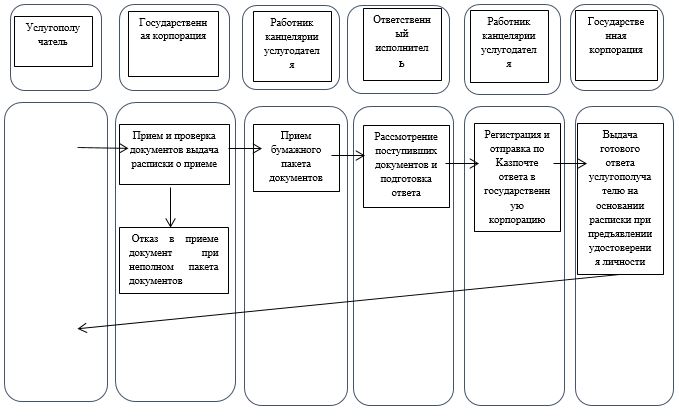 
					© 2012. РГП на ПХВ «Институт законодательства и правовой информации Республики Казахстан» Министерства юстиции Республики Казахстан
				
      Исполняющая обязанности
министра образования и науки
Республики Казахстан

Б. Асылова
Приложение
к приказу исполняющего обязанности
Министра образования и науки
Республики Казахстан
от 12 мая 2017 года № 216Приложение 2
к приказу Министра образования и науки
Республики Казахстан
от 5 июня 2015 года № 361Приложение
к Регламенту государственной
услуги "Продление срока
аккредитации агентства
по усыновлению"